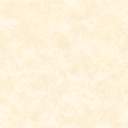 सोशल मीडियाच्या माध्यमातून सायबर गुन्हे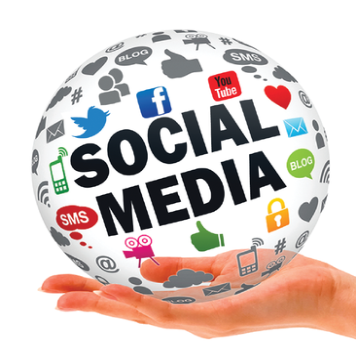 दिवसेंदिवस लोक फेसबुकसारख्या सोशल वेबसाईटसवरती आपली अधिकाधिक माहिती अपलोड करत आहेत. त्यामुळे  लोकांची खाजगी आणि संवेदनशील माहिती मिळवणे सहज शक्य झाले आहे. साहजिकच, अशी माहिती वापरून होणार्‍या गुन्ह्यांत वाढ होत आहे. सोशल साईटवरती आपल्याशी गप्पा मारणारे आपले मित्रच असतील असे नाही. ते कदाचित तुमच्या ओळखीचे नाव धारण केलेले खोटे लोक असतील, बनावट नांव धारण केलेले खोटे लोक असतील किंवा स्त्रियांची/सिनेकलाकारांची नावे धारण केलेले  खोटे लोक असतील. हे लोक तुमची सर्व माहिती मिळवून तिचा गैरवापर करू शकतात. 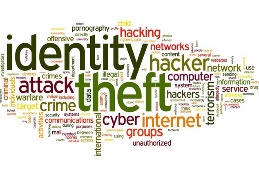 फेसबुकसारख्या सोशल वेबसाईटस वापरताना घेण्याची काळजी:अनावश्यक  माहिती पुरवू नका. अशा वेबसाईटसवरती उपलब्ध असलेले गोपनीयता सेटिंग्ज वापरा. त्यायोगे आपण शेअर करत असलेली माहिती नक्की कुणापर्यंत पोचावी, हे आपण ठरवू शकतो. सोशल वेबसाईट्सवरती अनोळखी व्यक्तींवर विश्वास ठेवू नका आणि त्यांना आपली खाजगी माहिती देऊ नका. 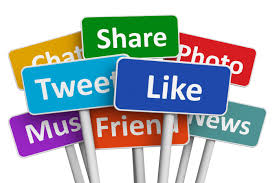 4. आपला पासवर्ड काळजीपूर्वक निवडा आणि तो वेळोवेळी बदला.  5.  तुम्हांला आलेले संदेश खरेच त्या व्यक्ती किंवा संस्थांकडूनच आले आहेत याची खात्री करा. 6. तुमच्या कार्यलयातील कर्मचार्यांसाठी सायबर साक्षरता   प्रशिक्षण आयोजित करा आणि इतरांनाही जागृत करा.  